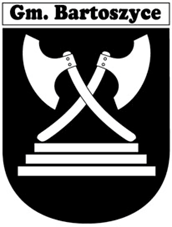 REGULAMIN KONKURSU„CZYSTA I ESTETYCZNA GMINA BARTOSZYCE 2023”kategoria konkursu:CZYSTA I ESTETYCZNA POSESJACEL KONKURSU:Celem konkursu jest upowszechnianie dbałości o estetykę i piękno wsi oraz otaczającego ją krajobrazu. Organizując konkurs gmina liczy na szeroki udział mieszkańców w upiększaniu własnych siedlisk.ORGANIZATOR:Wójt Gminy Bartoszyce.ZASADY KONKURSU:Warunkiem uczestnictwa w konkursie jest przesłanie karty zgłoszenia wraz z dołączonymi 5 zdjęciami posesji, które należy przesłać w nieprzekraczalnym terminie do dnia 10 sierpnia 2023 roku na adres: Gmina Bartoszyce, ul. Plac Zwycięstwa 2, 11-100 Bartoszyce lub promocja@gmina-bartoszyce.pl. „Karta zgłoszenia” dostępna będzie w Urzędzie Gminy oraz na stronie internetowej gminy: www.gmina-bartoszyce.plZa prawidłowy przebieg konkursu odpowiada główny Organizator.CZAS TRWANIA KONKURSU:Konkurs podzielony jest na dwa etapy: Pierwszy etap do 10 sierpnia 2023 r., po zakończeniu którego komisja konkursowa wyłoni 10 posesji na podstawie przesłanek karty konkursowej oraz dołączonych zdjęć.Drugi etap do 26 sierpnia 2023 r., w którym komisja konkursowa dokona lustracji 10 posesji. Podczas lustracji komisja wyłoni zdobywców I, II i III miejsca oraz dwóch wyróżnień.KRYTERIA KONKURSU:Konkurs oceniany będzie zgodnie z KARTĄ OCENY (stanowiącej załącznik do regulaminu).Laureatów wyłoni Gminna Komisja Konkursowa.UCZESTNICY KONKURSÓW:Konkurs skierowany jest do mieszkańców posiadających posesję na terenie Gminy Bartoszyce.KOMISJA KONKURSOWA:Do oceny konkursu Wójt Gminy powołuje Gminną Komisję Konkursową, która w terminie do 26 sierpnia 2023 r. dokona przeglądu i oceny zgłoszonych uczestników.W skład komisji wejdzie: przedstawiciel Urzędu Gminy Bartoszyce; przedstawiciel Gminnego Centrum Kulturalno-Bibliotecznego w Bezledach; inna osoba wyznaczona przez Wójta Gminy.Komisja podczas drugiego etapu konkursu, czyli przeglądu 10 wybranych posesji, dokonywać będzie dokumentacji w formie fotograficznej.NAGRODY:Podsumowanie konkursu oraz ogłoszenie ostatecznych wyników odbędzie się podczas Święta Plonów Gminy Bartoszyce, 26 sierpnia 2023 r. na stadionie w Bezledach.W konkursie przewidziane są nagrody w postaci kart podarunkowych.